Academic Affairs 11/12SPRINGFIELD TECHNICAL COMMUNITY COLLEGE

ACADEMIC AFFAIRSClassHours:	1Lab Hours:Lecture.Hours:	Dept.:Health Information TechnologiesCertification Exam Preparation for Health InformationCourse Title:	Technologies	Semester: Fall	Year:	2015Course Description, Prerequisite, Corequisite:This course will prepare the Health Information Technology student to take the Certified Coding Assistant (CCA) examination administered by the AHIMA. This examination is required by many employers for entry-level coding positions. The student will be introduced to the on line test-taking experience, the construction of the test, the Domains of the test, and the test time constraints.PREREQUISITE: HIT 130, HIT 155, HIT 265, HIT 125Course Number:	Page 2Demonstrate basic anatomy and physiology concepts.Understand medical terminology.Understand pathophysiology.Understand the various classifications systems used in healthcare.Understand the function and purpose of registries and indices used in the healthcare industry.Understand the process of development and purpose of the ICD-10 and CPT-4 coding guides as well as using the Official Guidelines for Coding and Reporting.Navigate the structure of the books to find correct codes.Understand how to properly utilize tables contained with the alphabetical index and appendixes.Determine proper rules and regulations for reimbursement.Be able to complete and interpret CMS-1500 billing form to produce a clean claim.Understand how reimbursement and coding intertwine.Be able to audit coding and billing scenarios and make appropriate corrections.Understand various reimbursement methodologies based on the healthcare facility.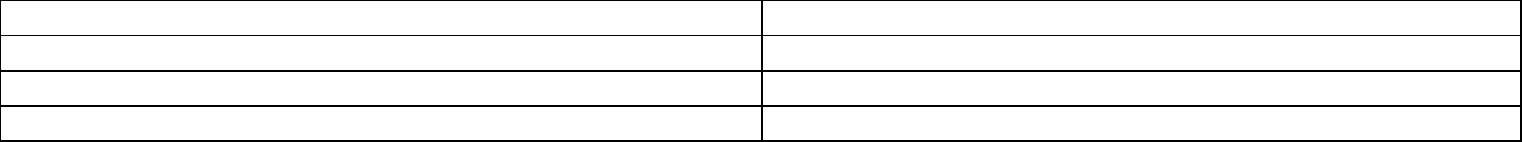 Course Number:	Page 3Course ObjectivesCompetenciesPrepare for the Certified Coding Associate (CCA) Exam.Properly complete and submit application packets.Select the acceptable coding books for the exam.Be mentally prepared to take this timed, on line national exam.Complete practice Domain exams and mock CCA exams.Understand the rules and regulations for health data.Interpret data records and content.Understand the health information requirements and standards.Understand healthcare information and communications technologies.Understand healthcare privacy, confidentiality, legal and ethical issues.